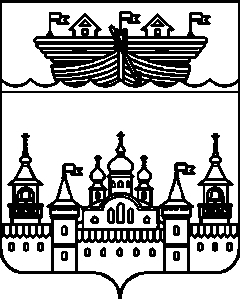 АДМИНИСТРАЦИЯ ГЛУХОВСКОГО СЕЛЬСОВЕТАВОСКРЕСЕНСКОГО МУНИЦИПАЛЬНОГО РАЙОНАНИЖЕГОРОДСКОЙ ОБЛАСТИПОСТАНОВЛЕНИЕВ целях обеспечения устойчивой работы объектов жилищно-коммунального хозяйства, топливно-энергетического комплекса, социальной сферы Глуховского сельсовета Воскресенского муниципального района, автомобильных дорог общего пользования и сооружений на них в осенне-зимний период 2021-2022 годов администрация Глуховского сельсовета Воскресенского муниципального района постановляет:1.Утвердить план мероприятий по подготовке объектов жилищно-коммунального хозяйства, топливно-энергетического комплекса, социальной сферы к осенне-зимнему периоду 2021-2022 годов.3.Обнародовать настоящее постановление на информационном стенде администрации и разместить на информационном сайте администрации Воскресенского муниципального района.4.Контроль за исполнением настоящего постановления оставляю за собой.5. Настоящее постановление вступает в силу со дня его обнародованияГлава администрации сельсовета	 	 				И.Ю.ДубоваУТВЕРЖДЕНпостановлением администрацииГлуховского сельсовета Воскресенского муниципального района Нижегородской области от 17 мая 2021 года № 29Планмероприятий по подготовке объектов жилищно-коммунального хозяйства, топливно-энергетического комплекса, социальной сферы к осенне-зимнему периоду 2021-2022 годов.17 мая 2021 года№ 29О подготовке объектов жилищно-коммунального хозяйства, топливно-энергетического комплекса, социальной сферы Воскресенского муниципального района, автомобильных дорог общего пользования и сооружений на них к осенне-зимнему периоду 2021-2022 годовО подготовке объектов жилищно-коммунального хозяйства, топливно-энергетического комплекса, социальной сферы Воскресенского муниципального района, автомобильных дорог общего пользования и сооружений на них к осенне-зимнему периоду 2021-2022 годов№ п/пМероприятиеСрок исполненияОтветственный исполнитель1 Проведение выездных и рабочих совещаний с целью обеспечения  контроля за выполнением подрядными эксплуатирующими организациями мероприятий по подготовке автомобильных дорог общего пользования к эксплуатации в осенне-зимний периодВ течении всего периодаГлава администрации2В пределах своей компетенции принять меры к выполнению собственниками объектов жилищно-коммунального хозяйства, социальной сферы и топливно-энергетического комплекса предписаний органов государственного пожарного надзораВ течении всего периодаГлава администрации3Создать и организовать работу комиссии органа местного самоуправления поселения по проверке готовности к зиме теплоснабжающих и теплосетевых организаций, потребителей тепловой энергииИюнь Глава администрации4Контроль за своевременным выполнением работ по ремонту, проверке и прочистке дымоходов и вентканалов многоквартирных и жилых домов, общественных и административных зданийАвгустГлава администрации5Провести проверку технического состояния водоснабжения.ИюльГлава администрации6Провести проверку жилищных условий неблагополучных семей, одиноко проживающих граждан, лиц злоупотребляющих алкоголемАвгустГлава администрации7Провести проверку по выполнению требований, установленных главами 3,4 Правил оценки готовности к отопительному периодуАвгустГлава администрации8Завершение  выполнения основных мероприятий по подготовке к работе в осенне-зимний период жилищного фонда с оформлением паспортов готовности к эксплуатации в зимних условиях 15 сентябряГлава администрации